УТВЕРЖДАЮ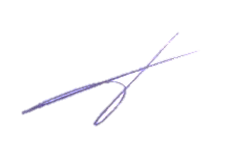 Начальник управления экономики_______________ Е. Н. ГундареваИзвещениео формировании плана проведения экспертизы муниципальных нормативных правовых актов городского округа Люберцы, затрагивающих вопросы осуществления предпринимательской и инвестиционной деятельности 
на 2021 годВ соответствии  с Постановлением администрации городского округа Люберцы от 21.02.2019 № 633-ПА «О внесении изменений в Порядок проведения процедуры оценки регулирующего воздействия проектов муниципальных нормативных правовых актов городского округа Люберцы, затрагивающих вопросы осуществления предпринимательской и инвестиционной деятельности и экспертизы муниципальных нормативных правовых актов городского округа Люберцы, затрагивающих вопросы осуществления предпринимательской и инвестиционной деятельности»,  уполномоченный орган (далее - управление экономики) извещает о формировании плана проведения экспертизы указанных муниципальных нормативных правовых актов.Формирование плана осуществляется управлением экономики по заявлению заинтересованных лиц, либо в порядке самоконтроля в целях выявления положений, необоснованно затрудняющих осуществление предпринимательской и инвестиционной деятельности.Экспертизе подлежат:- нормативные правовые акты, при принятии которых не была проведена процедура оценки регулирующего воздействия;- нормативные правовые акты, имеющие заключение об оценке регулирующего воздействия, в случае изменения законодательства Российской Федерации в сфере экономических отношений, предпринимательской и инвестиционной деятельности.Для проведения экспертизы акта управление экономики запрашивает у разработчика акта материалы, содержащие сведения (расчеты, обоснования), на которых основывается необходимость правового регулирования общественных отношений в сфере предпринимательской и инвестиционной деятельности.Срок направления предложений: не позднее 12 декабря 2020 года.Заявления направляются в управление экономики, каб. 319, 
адрес электронной почты: 5034177@mail.ru .исп. Кошелева П.Н.